Parish Council Meeting Minutes7-30-19 (6:30pm @ Colliers UMC)Meditation & Prayer – Adam LoveWhat can we do better together than we can do apart?Connect with children in the communitiesLove our neighbors and proclaim the Love of GodGo – Do – Teach – BaptizeNot good enough to just have faith…. Must have action because of faithReview of MinutesJerry Triplett made motion to accept the minutes as written.Delbert Cline second the motion.Minutes were accepted unanimously.C4CSchool Supplies for Whitnel & Gamewell Elementary SchoolsWe will sort school supplies at the Parish event on August 11th and load into Claricea’s truck.We will pack individual bags at Whitnel UMC on August 18th. Claricea will contact Whitnel principal for logistics of delivery. Peter will contact Gamewell principal for the same.Teacher’s Closet NetworkGrace Chapel UMC Back to School Bash on August 10th from 10am – 2pmThey need help. Please contact Peter if you’re available that day. We also need to take note of how the event goes, so that we may be able to have an event of our own on our end of the county in future years.Teacher’s Closet Network meeting is open to anyone. Next meeting is at Grace Chapel UMC on Thursday night. Contact Peter for more information.Parish GatheringsRedwood Park on July 31st from 6-8pmMulberry Rec on August 11th from 5-7pm (Shelters 1 and 2, plus Optimist Building in case of rain)Parish FinanceEverything is now signed over and working well.The 941s for 2nd Quarter were mailed last week.Miscalculations have now been corrected.Maria can “direct deposit” staff checks to the banks to save stamps and envelopes.Youth & ChildrenYouth going well. Kids are really busy this summer.VBS at Colliers and Gamewell went very well and had good attendance from the communities.VBS at Whitnel will be Aug. 6-10 from 9am to noon. The time is an experiment and we’ll see how it works for us. Whitnel hasn’t had it’s own VBS program since the start of the Parish. They’re eager to get going again to maintain their place in the community.Scouts are looking for a service project to help with. Claricea asked for help getting the Whitnel Youth Community Garden beds sets up so that they’ll be ready and the space will be able to be maintained easily. If anyone has any other projects that the scouts can help with, please let Peter Brown know.Pastor-Parish RelationsOn-boarding is a process recommended from the Conference to help churches get to know their new pastors quickly. Takes 2 ½ to 3 hours, but should be very productive.Adam will connect with the Leadership of each church to schedule a time for this process.Upcoming EventsAug. 5th 	C4C Meeting @ WUMC 6:30pmAug. 10th 	Benefit Breakfast for Lori Anne Bowen at Trinity UMC Aug. 20th 	BackPack Meeting (Whitnel Elem.) @ Whitnel UMC 7pmAug. 25th 	Covered dish luncheon to welcome Adam and Tracy at noon at Colliers. All are 		invited.September – October – November Parish Yokefellow ChallengeParish is challenged to donate at least 360 lbs of food by the end of November.Sept. 29th	5th Sunday Praise Service @ GUMC 3pm (Claricea, Mary June and Peter will 		plan and gather volunteer performers)Oct. 13th	Blessing of the Animals @ WUMC 3-5pm (Claricea will ask the Scouts if they’d 		like to help.)Oct. 27th 	Fall Festival @ Colliers 5-7pmOct. 30th 	Trunk-or-Treat @ Whitnel 6-9pmOct. 31st 	Trunk-or-Treat @ Gamewell 6-8pmDec. 8th 	Caroling at Nursing Homes w/ Soup at Whitnel following (1 large pot per church)Leave from Whitnel at 3pmEat Soup at Whitnel after return around 5pm (Soups to be ready by 5pm)Dec. 15th 	Christmas Play @ Colliers by the Youth January – February	Collect cans of soup for the “Soup-er Bowl Sunday”. Due to churches on 			Super Bowl Sunday, February 2nd. Will be delivered to South Caldwell 			Christian Ministries and Yokefellow.Church Reports (none)Any Other BusinessThe Parish will do a farewell event with Lori Anne when she’s able to travel and be back with us. She has agreed to let us know when she’s ready.Peter Brown closed the meeting with a prayer and Mary June Green adjourned the meeting.Next Meeting: November 7th @ GUMC 6:30pm*See next pages for bulletin announcements and the Aug. 11th Sign-up sheet (sent out a while back).Announcements for Church bulletins: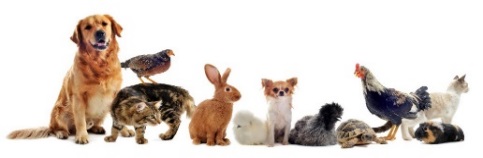 Blessing of the Animals Service3:00 – 5:00 Sunday, October 13, 2019 at Whitnel UMCThe service will be outside on the lawn.The next C4C (Congregations for Children) meeting will be August 5th at Whitnel UMC at 6:30pm. Anyone who would like to join this planning group is invited to attend.On August 10th at Trinity UMC, there will be a benefit breakfast for Lori Anne Bowen.The next Whitnel Elem. BackPack Meeting will be August 20th at Whitnel UMC at 7:00pm.All are invited to a covered dish luncheon at Colliers on August 25th at noon, to welcome Pastor Adam Love and his wife Tracy. Do you have talent? Of course you do!!!Singing, dancing, Christian comedians, drama…. Share your talent with us in praise of our Lord and Savior! There is a sign-up sheet in the Narthex for anyone that would like to provide a talent for our upcoming “5th Sunday Praise Service” to be held at Gamewell UMC on September 29th at 3:00pm. You’ve been challenged!The Parish Council is challenging all three churches to increase their support of Yokefellow through our food donations. Each church is challenged to bring in 120 pounds of food in the months of September, October and November.That will be a total of 360 pounds per church and a total of 1080 pounds for the Parish. Look for ads in the paper for specials! Share the news with other members and encourage everyone to buy!!!!!! Parish Gathering and PicnicAugust 11, 2019   ~   5:00 – 7:00pmMulberry Recreation CenterSIGN-UPGamewell:  	Will provide plastic utensils and regular sodaWhitnel: 	Will provide ice, cups and diet sodaColliers: 	Will provide paper plates, bowls and sweet/un-sweet teaEVERYONE ELSE PLEASE BRING A COVERED DISH ENTRÉE’, SIDE AND/OR DESSERTNAME							WHAT I’M BRINING TO THE PICNIC________________________________	_________________________________________________________________________	_________________________________________________________________________	_________________________________________________________________________	_________________________________________________________________________	_________________________________________________________________________	_________________________________________________________________________	_________________________________________________________________________	_________________________________________________________________________	_________________________________________________________________________	_________________________________________________________________________	_________________________________________________________________________	_________________________________________NAME							WHAT I’M BRINING TO THE PICNIC________________________________	_________________________________________________________________________	_________________________________________________________________________	_________________________________________________________________________	_________________________________________________________________________	_________________________________________________________________________	_________________________________________________________________________	_________________________________________________________________________	_________________________________________________________________________	_________________________________________________________________________	_________________________________________________________________________	_________________________________________________________________________	_________________________________________________________________________	_________________________________________________________________________	_________________________________________________________________________	_________________________________________________________________________	_________________________________________________________________________	_________________________________________________________________________	_________________________________________________________________________	_________________________________________________________________________	_________________________________________________________________________	_________________________________________